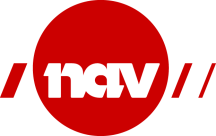 Bilag til Avtale om InnovasjonspartnerskapInnhold:Bilag 1: Oppdragsgivers behovsbeskrivelse og krav	2Bilag 2: Partnerens løsningsbeskrivelse	4Bilag 3: Oppdragsgiverens tekniske plattform	7Bilag 4: Fremdriftsplan	8Bilag 5: Testing og godkjenning	9Bilag 6: Administrative bestemmelser	11Bilag 7: Samlet pris og prisbestemmelser	14Bilag 8: Endringer til avtalen før avtaleinngåelse	17Bilag 9: Endringer til avtalen etter avtaleinngåelse	18Bilag 10: Lisensbetingelser for standardprogramvare og fri programvare	19Bilag 11 Kjøpsopsjon og avtalevilkår for kjøp	20Avtale om innovasjonspartnerskap består av en generell avtaletekst, og de bilagene som følger nedenfor og som gir utfyllende bestemmelser til avtalen. Veiledning til Partnerens utfylling av bilag til avtalen om innovasjonspartnerskap:Bilag 1 er fylt ut av Oppdragsgiver og skal ikke fylles ut eller endres av PartnerenBilag 2 skal fylles ut av PartnerenBilag 3 er fylt ut av Oppdragsgiver og skal ikke fylles ut eller endres av PartnerenBilag 4 er delvis fylt ut av Oppdragsgiver og skal fylles ut av Partneren i henhold til anvisningene i bilagetBilag 5 er delvis fylt ut av Oppdragsgiver og skal fylles ut av Partneren i henhold til anvisningene i bilagetBilag 6 er delvis fylt ut av Oppdragsgiver og skal fylles ut av Partneren i henhold til anvisningene i bilagetBilag 7 er delvis fylt ut av Oppdragsgiver og skal fylles ut av Partneren i henhold til anvisningene i bilagetBilag 8 fylles ut av Oppdragsgiveren og/eller Partneren ved behovBilag 9 fylles ut av partene etter kontraktsinngåelse ved leveranseendringerBilag 10 fylles ut av Partneren etter anvisningene i bilagetBilag 11 er fylt ut av Oppdragsgiver og skal ikke fylles ut eller endres av PartnerenBilag 1: Oppdragsgivers behovsbeskrivelse og kravOppdragsgiver har i bilag 1 inntatt sin behovsbeskrivelse og eventuelle andre krav til leveransen. Dette bilaget skal Partneren lese og sette seg inn i, men ikke fylle ut.Avtalens punkt 1.1 Avtalens omfangOppdragsgiver for gjennomføring av Avtale om innovasjonspartnerskap er NAV Vestland. NAV vil utvikle løsningen sammen med Partneren og vil ha opsjon på kjøp av ferdig løsning. Planlagt oppstartsdato for leveransen er 1. september 2022. I utgangspunktet er det planlagt at innovasjonspartnerskapet skal gjennomføres i løpet av maksimalt 22 måneder. Det vil si at det skal gå maksimalt 22 måneder fra kontraktsinngåelse og frem til leveransen er godkjent.Det er satt av maksimalt NOK 9 000 000 ekskl. mva. til utvikling av løsning. Partneren vil motta vederlag underveis i Partnerskapet etter nærmere avtale. Ansvarsfordelingen mellom partene vil bli nærmere avklart før kontraktsinngåelse. Oppdragsgivers behovsbeskrivelse og krav til leveransen fremkommer av dette bilaget, med følgende vedlegg:Bilag 1 vedlegg 1 – Behovsbeskrivelse Oppdragsgivers eksisterende tekniske plattform og fysiske infrastruktur er beskrevet i bilag 3. På grunn av anskaffelsens form er bilag 3 ikke uttømmende utfylt, og det forventes at Partneren på eget initiativ etterspør informasjon som kan være relevant for deres spesifikke løsning. I den grad det leveres IKT-løsninger som skal driftes av Oppdragsgiver, må denne kunne innpasses i eksisterende infrastruktur. NAV har etablerte dialogflater, som det som utgangspunkt vil være krevende å innovere på gjennom Partnerskapet. Dette er dialogflater som Nav.no, CRM, dittNAV, samt kanaler for meldinger og kommunikasjon. Eventuell enklere innovasjon på disse dialogflatene må skje i tett dialog med NAV.Avtalens punkt 9.1 Eksterne rettslige krav og tiltak genereltOppdragsgiver forutsetter at løsningen harmonerer med relevante eksterne rettslige krav som kan følge av eksempelvis personopplysningsloven, forvaltningsloven, likestillings- og diskrimineringsloven m.fl.Avtalens punkt 9.2 InformasjonssikkerhetNAV bruker bransjestandard for pålogging, tilgangsstyring og sikkerhet. NAV forventer dialog om krav til pålogging, tilgangsstyring og sikkerhet før produkter og løsninger bygges eller tas i bruk.Avtalens punkt 9.3 PersonopplysningerDet skal inngås databehandleravtale mellom valgt leverandør og Oppdragsgiver, dersom det er relevant for løsningen. Vedlagte mal for databehandleravtale vil bli benyttet. Dersom leverandør har egen mal for Databehandleravtale, kan NAV unntaksvis og etter avtale godta at Databehandleravtale inngås basert på leverandørens mal. Databehandleravtalen må som minimum oppfylle de krav som fremgår av Datatilsynets sjekkliste for Databehandleravtale, se https://anskaffelser.no/verktoy/maler-ogsa-kontrakt-og-avtalemaler/databehandleravtale-og-sjekkliste. Oppdragsgiver presiserer at dette vil være minimumskrav, og at Oppdragsgiver vil kunne stille strengere krav til Databehandleravtale enn de som fremkommer av sjekklisten. Bilag 2: Partnerens løsningsbeskrivelseDette bilaget skal svares ut av Partneren. Avtalen punkt 1.1 Avtalens omfangDersom det etter Partnerens mening er åpenbare feil eller uklarheter i Oppdragsgivers kravspesifikasjon, skal Partneren påpeke dette her.Dersom oppgradering av Oppdragsgivers tekniske plattform er nødvendig for Oppdragsgivers utnyttelse av leveransen skal Partneren påpeke dette her.1. Din idé, og hvordan den svarer på behovet til NAV: Forklar din idé og hvordan den svarer på behovet til NAV så intuitivt og konsist som du kan. Bruk maksimum 3 000 ord på dette svaret. Illustrasjoner kan komme i tillegg. NAV HUMAN kan avvise idéskisser som ikke overholder denne grensen. Gi en overordnet beskrivelse av løsningsforslaget, som tydelig forklarer hva løsningen er og hvordan den vil løse Oppdragsgivers behov. Det vi ser etter her er et løsningsforslag som svarer på problemstillingen og behovsbeskrivelse med behovsmatrise så godt som mulig, som er tydelig formulert og så gjennomtenkt som mulig, som har en klart foreskrevet vei frem til sluttprodukt, og der hovedutfordringene på denne veien er identifisert. Med sluttprodukt mener vi en løsning som er klar til akseptansetest hos NAV. Fortell oss hvilket nivå/hvilken fase den foreslåtte løsningen er på. Løsningen kan være en idé, delvis utviklet, basert på eksisterende teknologi eller løsninger benyttet på andre områder, som kan utvikles og tilpasses videre for å svare på NAVs behov. Dersom løsningsforslaget er basert på et eksisterende produkt, må løsningsforslaget tydeliggjøre gapet mellom hva som må utvikles og hva som allerede finnes/er utviklet.  Fortell oss om teknologien som inngår i løsningen, og hva du anser som de største utfordringene i å komme frem til deres endelige løsning: Hvis løsningen baserer seg på komplisert muliggjørende teknologi, ikke ta med alle detaljene – bare si på hvilken måte din foreslåtte løsning bruker den. Fortell oss om hvorvidt løsningen er basert på eksisterende teknologi, og hvis ja, hvem eier den, og til hvilken grad den er bevist å fungere. Dersom det foreligger, fortell oss om eventuelle immaterielle rettigheter og eierforholdet som gjelder for denne teknologien; eier du den, er det åpen kildekode eller proprietær teknologi? 2. Hvor innovativt er løsningsforslaget? Vi søker å finne innovative løsninger. Som referanse for hva vi mener med “innovative” bruker vi denne definisjonen: Utvikling og innføring av en ny eller betydelig forbedret vare, tjeneste eller prosess for å løse Problemstillingen. Den betydelige forbedringen kan være i form av, men ikke begrenset til, økt effektivitet, reduserte kostnader, og bedre brukervennlighet. Beskriv grad av innovasjon ved løsningen. Innovasjonsgraden må beskrives på en måte som får frem forskjellen mellom dagens situasjon og den foreslåtte løsningen, og fremhever hva som er den innovative delen av løsningen. Svaret kan maksimum være på 500 ord. Besvarelser som overstiger dette, kan bli avvist. 3. Gjennomføringsevne 3.1 Teamets kompetanse og erfaring Partneren skal beskrive hvilke ressurser som inngår i teamet og deres kompetanse og erfaring, samt gi en redegjørelse for hvordan den samlede kompetansen og erfaringen skal organiseres og benyttes. Teamets samlede kompetanse og erfaring må minimum dekke fagfelt innen psykologi, IT og pedagogikk.Relevansen og graden av teamets kompetanse og erfaring vil bli vurdert i tilbudsevalueringen. Svaret kan maksimum være på 500 ord. Besvarelser som overstiger dette, kan bli avvist. Partneren skal dokumentere ressursenes kompetanse og erfaring med CV-er. CV-ene er ikke medregnet i ordgrensen. 3.2 Partnerens overordnede prosjekt – og fremdriftsplan og Partnerens testregimeSe Bilag 4 og 5. Avtalens punkt 5.1 Partnerens ansvar for sine ytelserI den utstrekning standardprogramvare som er omfattet av leveransen må leveres under standard lisensbetingelser, skal dette angis her i bilag 2. Kopi av lisensbetingelsene skal legges ved i bilag 10.Avtalens punkt 9.1 Eksterne rettslige krav og tiltak genereltPartneren skal beskrive hvordan Partneren gjennom sin løsning vil ivareta Oppdragsgivers eventuelle rettslige eller partsspesifikke krav. Avtalens punkt 9.2 InformasjonssikkerhetPartneren skal beskrive hvordan Partneren gjennom sin løsning vil ivareta Oppdragsgivers krav til informasjonssikkerhet. 
Avtalens punkt 9.3 PersonopplysningerPartneren skal beskrive hvordan Partneren gjennom sin løsning vil ivareta sikker behandling av personopplysninger. Avtalens punkt 10.3.1 Generelt om fri programvareDersom fri programvare skal benyttes i forbindelse med leveransen, skal Partneren utarbeide en oversikt over den aktuelle frie programvare. Oversikten inntas her. Kopi av de lisensbetingelsene som gjelder for den aktuelle frie programvare inntas i bilag 10.Avtalens punkt 10.3.4 Virkninger av videredistribusjon av fri programvareHvis videredistribusjon, eller andre former for tilgjengeliggjøring, innebærer at også andre deler av leveransen enn det som opprinnelig var fri programvare vil bli omfattet av vilkårene i en fri programvarelisens, skal Partneren presisere dette her.Avtalens punkt 10.3.5 Partnerens ansvar for rettsmangler ved fri programvarePartneren skal redegjøre for sin vurdering av at Partnerens benyttelse av fri programvare ikke krenker tredjeparts rettigheter her. Ved vurderingen skal det bl.a. tas hensyn til hvor veletablert den aktuelle frie programvaren er i markedet, Partnerens eventuelle kjennskap til programvarens historie og opphav, og om det i det relevante markedet er kjent at noen hevder at programvaren krenker deres rettigheter.Avtalens punkt 10.3.6 Oppdragsgivers ansvar ved krav om bruk av fri programvareI den utstrekning Partneren er kjent med at fri programvare som er krevet brukt av Oppdragsgiver som en del av leveransen er uegnet til å oppfylle Oppdragsgivers krav eller krenker eller av noen hevdes å krenke tredjeparts opphavsrett, skal Partneren påpeke dette her.Bilag 3: Oppdragsgiverens tekniske plattformOppdragsgiver har i Bilag 3 inntatt Oppdragsgiverens tekniske plattform. På grunn av anskaffelsens form er bilag 3 ikke uttømmende utfylt, og det forventes at Partneren på eget initiativ etterspør informasjon som kan være relevant for deres spesifikke løsning. Dette bilaget skal Partneren lese og sette seg inn i, men ikke fylle ut.Avtalens punkt 1.1 Avtalens omfangOverordnet beskrivelse av teknisk plattform Teknisk plattform leveres både fra kundens datahaller og fra skytjenester (IaaS).  Kundens strategi er å bruke markedet for å optimalisere kostnad, brukeropplevelse og sikkerhet når vi har behov for applikasjoner. Det vil anskaffes applikasjoner som skal kjøre på kundens tekniske plattformer og applikasjoner gjennom skytjenester (SaaS). Operativsystem De mest utbredte operativsystemene i NAV er Linux (RedHat Enterprise Linux Server) og Windows server. Begge kjører hovedsakelig på virtuelle maskiner (VMware eller Azure). Programvare Kunden har som mål at flest mulig av applikasjonene kjører i nettleser fra bærbare enheter. Per i dag betyr dette nyeste versjoner av Chrome eller Microsoft Edge på bærbare enheter med Windows eller MacOS. Noen applikasjoner bør også være tilgjengelig på smarttelefoner med Android eller iOS. Kunden har mer enn 300 applikasjoner i sin portefølje. Dette omfatter skyløsninger som Office365 og SalesForce, standard hyllevareapplikasjoner og egenutviklede Java-applikasjoner som kjører på Kubernetes og Docker.Teknisk arkitektur, sikkerhet og behandlingsstedInfrastrukturen i NAV sine datahaller er inndelt i sikkerhetssoner. For saksbehandling av sensitive data benyttes sikker sone, og for selvbetjeningsløsninger på internett benyttes Åpen Sone.  For skyløsninger (IaaS og Saas) tilstreber kunden en Zero Trust sikkerhetsarkitektur, hvor brukere kun får tilgang til data de trenger og sikkerhet er innebygget i alle enheter og applikasjoner. Alle personopplysninger (inkludert profildata og bruksmetrikker) skal behandles i EU (eller annet godkjent tredjeland), med mindre det finnes organisatoriske eller tekniske tiltak som aksepteres av NAV.Bilag 4: FremdriftsplanPartneren skal spesifisere en overordnet prosjekt- og fremdriftsplan i bilag 4 med utgangspunkt i angitt oppstartsdato. Planen må synliggjøre de reelle datoene for den planlagte fremdriften. Fremdriftsplanen skal fremgå nederst i dette bilaget.Avtalens punkt 2.1. Prosjekt- og fremdriftsplanPartneren skal utarbeide en overordnet prosjekt- og milepælsplan for gjennomføring av innovasjonspartnerskapet med beskrivelse av faser og delmål her. Planen skal ta utgangspunkt i at oppstartsdato for leveransen er 1. september 2022. Med oppstartsdato menes her tidspunkt for kontraktsinngåelse. I utgangspunktet er det planlagt at innovasjonspartnerskapet skal gjennomføres i løpet av maksimalt 22 måneder. Det vil si at det skal gå maksimalt 22 måneder fra kontraktsinngåelse og frem til leveransen er godkjent. Partneren kan i sitt tilbud legge opp til at innovasjonspartnerskapet blir gjennomført over et kortere tidsrom, dersom dette anses forsvarlig ut fra løsningen. Deretter har Oppdragsgiver 180 dager til å avgjøre om opsjon til å kjøpe løsningen skal benyttes.Planen bør ta utgangspunkt i de forskjellige fasene som fremkommer i avtalens kapittel 2.Etter kontraktsinngåelse skal Oppdragsgiver og Partner lage en detaljert fremdriftsplan for gjennomføringen av innovasjonspartnerskapet innenfor rammen av den overordnede prosjekt- og milepælsplanen, og bli enige om kriterier for oppfyllelse av delmål for fasene. Krav til medvirkning fra Oppdragsgiver i gjennomføringen av innovasjonspartnerskapet skal fremgå av fremdriftsplanen.Avtalens punkt 2.2.1 DelleveranserUtviklingsfasen kan deles opp i delleveranser.Hver delleveranse består av 4 trinn i henhold til avtalens punkt 2.2.2. Partneren må beskrive hvilke delleveranser løsningen eventuelt vil bestå av.Bilag 5: Testing og godkjenningI dette bilaget skal Partneren beskrive sitt testregime innenfor rammene som er angitt av Oppdragsgiver nedenfor. Beskriv et slikt testregime nederst i dette bilaget. Generelt om testing og godkjenningOppdragsgiver forutsetter at det vil foretas testing i alle de 3 første fasene av partnerskapet. Partneren må beskrive sitt testregime i alle de ulike fasene:Fase 1: Testing i forbindelse med delleveranseneFase 2: Testing av endelig prototype før produksjon av prøveserieFase 3: Se nedenfor om presisering av avtalens punkt 2.4.Partnerens beskrivelse må inneholde informasjon om:Omfang av testingInnhold i testingEventuell rapportering underveis av resultaterBehov for medvirkning av Oppdragsgiver, herunder omfang og kompetanseAvtalens punkt 2.4 GodkjenningstestPartneren skal legge inn plan for og gjennomføring av test i partnerskapet fase 3 her. Planen må angi Oppdragsgiverens og Partners oppgaver og plikter under testingen.Plan for gjennomføring av godkjenningstest bør ta utgangspunkt blant annet i følgende test- kategorier:FunksjonstestingStresstestingVolum og kapasitetKompatibilitetstestIntegrasjoner og sikkerhetAnvendbarhetstestOppdragsgiver legger til grunn følgende definisjoner av feil:Oppdragsgiver kan ikke nekte å godkjenne løsningen dersom de påpekte feil er uvesentlige for Oppdragsgivers bruk. A- og B-feil anses hver for seg som vesentlige med unntak av B-feil som ikke er vesentlige for Oppdragsgivers mulighet til ordinær bruk mens feilretting pågår. C- feil anses som uvesentlige, hvis ikke flere C-feil samlet sett medfører at godkjennelse vil være klart urimelig.For øvrig vises det til avtalens punkt 2.4.Bilag 6: Administrative bestemmelserBilaget brukes til å samle administrative rutiner for avtaleforholdet og samarbeidet mellom partene. Partneren skal fylle ut bilaget i henhold til anvisningene i det enkelte punkt under. Bilaget er delvis fylt ut av Oppdragsgiver og fylles ut av Partneren der det er relevant.Avtalens punkt 1.4 Partenes representanterHvem som er bemyndiget representant for partene, og prosedyrer og varslingsfrister for eventuell utskiftning av disse, vil spesifiseres her før kontrakt signeres.Følgende personer er bemyndigede representanter for Partneren for denne avtalen:Følgende personer er bemyndigede representanter for Oppdragsgiver for denne avtalen:Ved behov for utskifting av bemyndiget representant skal dette meldes den andre parten så raskt som mulig.Avtalens punkt 2.1 Forberedelser og organiseringFigur 1: Oppdragsgivers prosjektorganisasjon	Figur 6.1: Prosjektorganisering 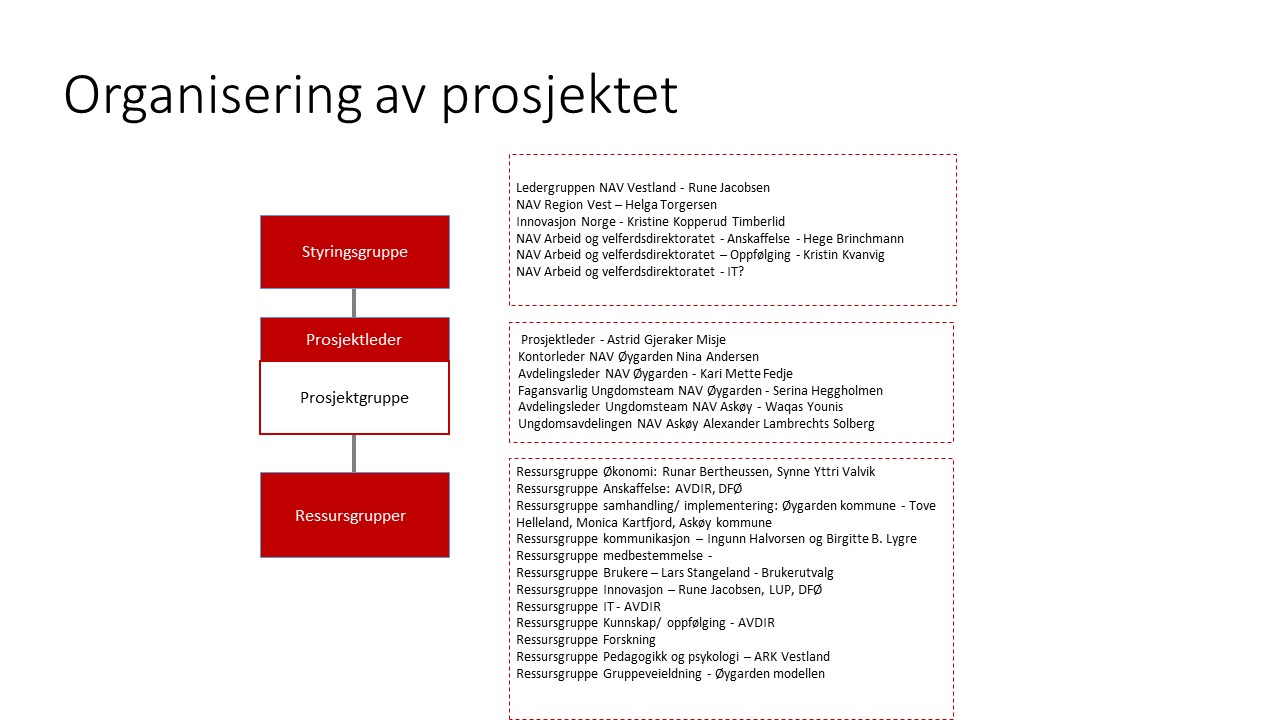 Partneren må beskrive forventninger til prosjektorganisering, definisjon av roller, ansvar og fullmakter, styringsdokumenter, rapportering, møter og møtefrekvens her. Partneren bes merke seg at dette punkt vil kunne være gjenstand for forhandling.Før kontrakt signeres skal punktet spesifiseres.Avtalens punkt 5.3 Bruk av underleverandør.Partnerens godkjente underleverandører skal angis her.Avtalens punkt 5.4 Samarbeid med tredjepartDersom det er avtalt at Partneren skal samarbeide med tredjepart, skal omfanget av bistand avtales nærmere her.Avtalens punkt 5.5 Lønns- og arbeidsvilkårPartneren skal påse at ansattes rettigheter etterleves i egen virksomhet, og hos den eller de underleverandører som direkte medvirker til oppfyllelse av denne kontrakt. Oppdragsgiver kan kreve at Partneren fremlegger dokumentasjon på at kravene er oppfylt.Avtalens punkt 6.2 Oppdragsgivers bruk av tredjepartDersom Oppdragsgiver skal la seg bistå av tredjepart i forbindelse med sine oppgaver under avtalen, skal Oppdragsgiver angi tredjeparten(e) her.Avtalens punkt 7.4 SkriftlighetAlle varsler, krav eller andre meddelelser knyttet til denne avtalen skal gis til Oppdragsgivers representant i henhold til avtalens punkt 1.4.Avtalens punkt 16.3 Uavhengig ekspertDersom partene i forbindelse med inngåelsen av avtalen oppnevner en uavhengig ekspert, skal denne angis her.Bilag 7: Samlet pris og prisbestemmelserAlle priser og nærmere betingelser for det vederlaget Oppdragsgiver skal betale for Partnerens ytelser skal fremgå her i bilag 7. Avtalens punkt 5.4 Samarbeid med tredjepartEventuelt vederlag for bistand i henhold til avtalens punkt 5.4 skal være inkludert i vederlaget i henhold til avtalens punkt 8.1 og spesifiseringen nedenfor.Avtalens punkt 8.1 VederlagPris på utvikling av løsningOppdraget har en øvre ramme på NOK 9 000 000 ekskl. mva. Partnerens totalpris på utvikling av løsning må derfor holde seg innenfor denne rammen, men kan være lavere enn rammen. Tilbud som inneholder pristilbud som overstiger denne rammen vil bli avvist fra konkurransen.Alle priser og nærmere betingelser for det vederlaget Oppdragsgiver skal betale for Partnerens ytelser skal fremkomme her. Partneren må oppgi en totalpris for oppdraget. Med «oppdraget» menes fase 1 til og med 3 i partnerskapet. Partneren må synliggjøre hvordan totalprisen er bygget opp ved å spesifisere de ulike elementene prisen består av.Totalprisen må inkludere alle kostnader knyttet til gjennomføringen av partnerskapet (hvis nødvendig, legg til flere rader i tabellen under). Totalprisen for utvikling av løsning vil blir evaluert under tildelingskriteriet pris. Fyll inn priselementer, enhetspriser og totalpris for utvikling av løsning i tabellen under:Reisetid og utlegg, herunder reise- og diettkostnader, dekkes ikke.Alle oppgitte priser skal være eksklusive merverdiavgift og i norske kroner, men inklusive alle andre kostnader. Pris på opsjon for kjøp av løsningOppdragsgiver har opsjon på kjøp av utviklet løsning, jf. avtalens punkt 2.5. Partneren skal særskilt prise opsjon for kjøp av løsningen. Denne prisen skal ikke være inkludert i pris på utvikling av løsningen, ettersom Oppdragsgiver har en ensidig rett til å kjøpe løsningen etter endt Partnerskap. Pris på kjøp av løsningen vil ikke være en del av tildelingskriteriet pris. Maksimumskostnaden for kjøp av løsningen er MNOK 80 ekskl. mva. Imidlertid skal Oppdragsgiver, innenfor rammen av maksimumskostnaden og før eventuell utløsning av opsjon, i samråd med Partneren ha mulighet til å fastsette endelig volum, prismodell, samt justere endelig pris på løsningen.Partnerens estimat for pris av løsningPartneren skal estimere en pris for kjøp av løsning, og angi hvordan denne er fastsatt. Dette kan f.eks. være pris per bruker, pris per lisens, totalpris osv. Dersom Oppdragsgiver velger å utløse opsjon for kjøp av løsningen, tas det sikte på å inngå en kontrakt på 1 år, med opsjon på forlengelse av kontrakten med 1 + 1 år, det vil si en maksimal samlet kontraktsperiode på 3 år. Avtalens punkt 8.2 FaktureringBetalingsfristen skal være 30 dager regnet fra dato for mottak av korrekt faktura.Det faktureres til E-faktura adresse: 889640782. Mangelfull faktura vil uten forvarsel bli returnert til Partneren for retting. Partneren skal sende kreditnota på faktura som er sendt i retur, og ny korrekt faktura sendes med ny betalingsfrist på 30 dager.Betaling innebærer ingen godkjennelse av Leveransen.Ved forsinket betaling betales forsinkelsesrente i henhold til gjeldende rentesats etter "Lov om renter ved forsinket betaling m.v." av 17.12.1976 nr. 100. Purregebyr, behandlingsgebyr eller andre kostnader i forbindelse med forsinket betaling, er dekket av forsinkelsesrenten.Partneren vil motta vederlag underveis i Partnerskapet basert på følgende plan:Eksempel på betalingsplan med fordeling av betaling i henhold til oppfyllelse av viktige milepæler: Partneren skal her fylle inn forslag til prosent av totalt vederlag til de forskjellige milepælene. Ved delvis oppnåelse av den enkelte fase vil utbetalt vederlag kunne reduseres forholdsmessig.Avtalens punkt 12.6 Partners merarbeid og andre merutgifter som følge av uforutsette hendelser som ikke skyldes PartnerPartners merarbeid og merutgifter som følge av forsinkelser som skyldes Oppdragsgiver, eller uforutsette hendelser som ikke skyldes Partner vil dekkes etter nærmere avtale med Oppdragsgiver.Bilag 8: Endringer til avtalen før avtaleinngåelseEndringer til den generelle avtaleteksten skal samles her med mindre den generelle avtaleteksten henviser slike endringer til et annet bilag. Dette bilaget skal Partneren fylle ut ved behov. Eventuelle avvik til den generelle avtaleteksten skal fremkomme her, slik at teksten i avtalen forblir uendret. Det må fremkomme klart og utvetydig hvilke bestemmelser i avtalen det er gjort reservasjon/tillegg til.Leverandøren må imidlertid være oppmerksom på at vesentlige avvik til den generelle avtaleteksten ved tilbudsinnlevering vil medføre at tilbudet automatisk blir avvist av Kunden.Bilag 9: Endringer til avtalen etter avtaleinngåelseAvtalens punkt 3.4 Dokumentasjon av endringenLeverandøren skal føre en fortløpende katalog over endringene som utgjør bilag 9, og uten ugrunnet opphold gi Kunden en oppdatert kopi. Kunden må selv holde oversikt over hvilke endringsanmodninger de har sendt, hvilke endringsoverslag de har mottatt og hvilke endringsordrer de har gitt. Eksempel på endringskatalog:Bilag 10: Lisensbetingelser for standardprogramvare og fri programvareHer i bilag 10 tas inn kopi av lisensbetingelser for standardprogramvare og fri programvare. Bilaget fylles ut av Partneren ved behov. Eventuelle kopier av lisensbetingelser kan leveres på engelsk dersom disse ikke foreligger på norsk. 
Avtalens punkt 5.1 Lisensbetingelser for standardprogramvare og fri programvareI den utstrekning standardprogramvare som er omfattet av leveransen må leveres under standard lisensbetingelser, skal dette være uttrykkelig angitt i et eget kapittel i bilag 2 og kopier av lisensbetingelsene skal være vedlagt her.Avtalens punkt 10.3.1 Generelt om fri programvareDersom fri programvare skal benyttes i forbindelse med leveransen, skal Leverandøren utarbeide en oversikt over den aktuelle frie programvare. Oversikten inntas i et eget kapittel i bilag 2. Kopi av de lisensbetingelsene som gjelder for den aktuelle frie programvare inntas i bilag 10. Bilag 11 Kjøpsopsjon og avtalevilkår for kjøpHer i bilag 11 fremkommer eventuell kjøpsopsjon og avtalevilkår for kjøp av tilbudt løsning. Bilaget er fylt ut av Oppdragsgiver og skal ikke fylles ut eller endres av Partneren. Avtalens punkt 2.5 Opsjon på anskaffelse av løsningen Oppdragsgiver skal ha opsjon på kjøp av løsningen. Opsjon kan løses ut av NAV Vestland og av Arbeids- og velferdsdirektoratet. Oppdragsgiver vil begrunne valg om eventuell bruk av kjøpsopsjon. Dersom Oppdragsgiver ønsker å utløse opsjonen, skal skriftlig beskjed gis til Partneren innen 180 dager etter at løsningen er godkjent. En godkjent løsning skal dokumenteres gjennom akseptdokument for test fase 3 jf. Avtalens punkt 2.4 og beskrivelser som følger av bilag 5. Endelig pris på løsningen defineres etter utviklingsløpet, og skal angis i kjøpsavtalen. Pris må være innenfor avtalt maksimumskostnad i bilag 7.   Oppdragsgiver vil benytte Statens standardavtaler for regulering av avtaleforholdet, se: https://www.anskaffelser.no/it/statens-standardavtaler/statens-standardavtaler-ssa  Aktuelle avtaler for regulering av avtaleforholdet er: SSA-K (kjøpsavtalen) SSA-V (vedlikeholdsavtalen) SSA-lille sky (enklere skytjenester)SSA-sky (komplekse skytjenester)SSA-D (driftsavtalen) En kombinasjon av de ovennevnte Det tas forbehold om at det kan komme endringer i ovennevnte standardavtaler, eventuelt at det også utarbeides nye egnede SSA-er. Det kan også være aktuelt å benytte Oppdragsgivers egne maler dersom avtaleforholdet ikke kan reguleres av en av standardavtalene. Oppdragsgivers avtalemal for tjenester er vedlagt konkurransegrunnlaget. Dersom Oppdragsgiver utløser opsjon på kjøp av løsningen, vil Oppdragsgiver fylle ut aktuelle kontraktsmaler som vist til ovenfor, før kontrakten fremlegges for Partneren. Eksempelvis må det i kontrakten fremgå endelig pris på løsningen, eventuelle bestemmelser knyttet til prisregulering, immaterielle rettigheter osv. NivåKategoriBeskrivelseAKritisk feilFeil som medfører at leveransen stopper å fungere, at data går tapt, eller at andre funksjoner som ut fra en objektiv vurdering er kritiske for Oppdragsgiver, ikke er levert eller ikke virker som avtalt.Dokumentasjonen er så ufullstendig eller misvisende at Oppdragsgiver ikke kan benytte seg av leveransen eller vesentlige deler av den.BAlvorlig feilFeil som fører til at deler av leveransen som, ut fra en objektiv vurdering, er viktige for Oppdragsgiver ikke virker som beskrevet i avtalen, og som det er tids- og ressurskrevende å omgå.Dokumentasjonen er så ufullstendig eller misvisende at Oppdragsgiver ikke kan benytte funksjoner som ut fra en objektiv vurdering er viktige for Oppdragsgiver.CMindre alvorlig feilFeil som fører til at deler av leveransen ikke virker som avtalt, men som Oppdragsgiver relativt lett kan omgå.Dokumentasjonen er mangelfull eller upresis.LeverandørNavnEpostTelefonNAV VestlandNavnEpostTelefonAstrid Gjeraker (prosjektleder)Astrid.gjeraker@nav.no917 89 132Knut Steinar Eitungjerde (avtaleeier)Knut.Steinar.Eitungjerde@nav.no416 25 004PriselementPris i NOK ekskl. mva.Fase 1element 1element 2Osv.Fase 2Fase 3Totalpris på utvikling av løsning:FaseBeskrivelse av oppnåelse (milepæl)Prosent av totalt vederlag-KontraktsinngåelseX %1Ferdigstilt utviklingsfase og godkjennelse av den enkelte delleveranse i henhold til avtalte målX %2Ferdig utarbeidet, testet og godkjent endelig prototypeX %3Produksjon av prøveserie og godkjent testing X %Totalt-100%PunktReservasjon/tilleggBegrunnelseØkonomisk verdi av avviketEndringsnr.BeskrivelseIkraftsettelsesdatoArkivreferanse